2021 Steer Tag/Heifer UINOrder FormKinney County -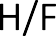 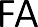 (PLEASE	T)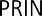 Please make checks/money orders payable to: Kinney County 4-H Bring this form, along with payment to:Kinney County AgriLife Extension Office 117 RR 693    -or mail to PO Box 266Brackettville, Texas 78832Must be received or turned in to the Extension Office by:   April 20, 2021Name:Name:Grade:Grade:School:School:Club/Chapter:Club/Chapter:Name:Name:Grade:Grade:School:School:Club/Chapter:Club/Chapter: